	My Seasonal Activities  Draw yourself doing something you like to do in each season.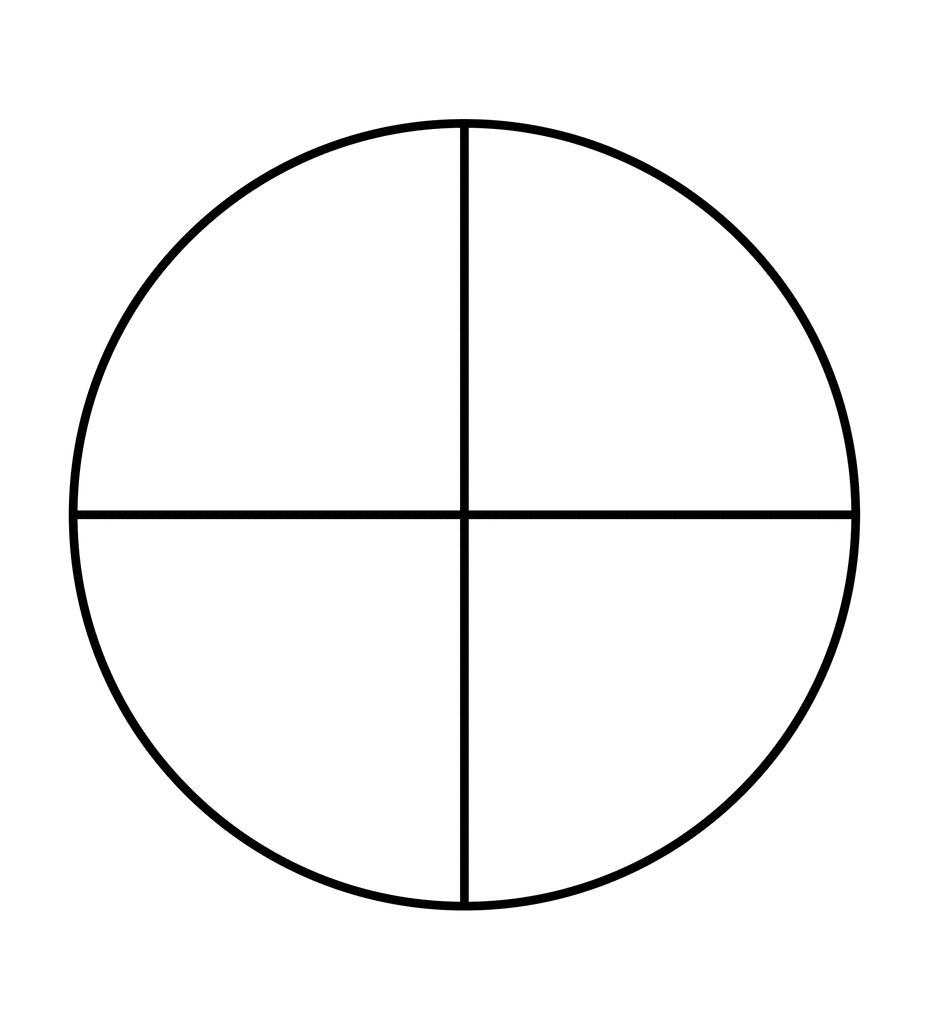 